«Арнайы қаржы компанияларының бухгалтерлік есеп жүргізуі жөніндегі нұсқаулықты бекіту туралы» Қазақстан Республикасы Ұлттық Банкі Басқармасының 2008 жылғы 28 қарашадағы № 100 қаулысына өзгерістер енгізу туралы«Қазақстан Республикасының Ұлттық Банкі туралы» 1995 жылғы 
30 наурыздағы Қазақстан Республикасының Заңына сәйкес, Қазақстан Республикасының нормативтік құқықтық актілерін жетілдіру мақсатында Қазақстан Республикасы Ұлттық Банкінің Басқармасы ҚАУЛЫ ЕТЕДІ:1. «Арнайы қаржы компанияларының бухгалтерлік есеп жүргізуі жөніндегі нұсқаулықты бекіту туралы» Қазақстан Республикасы Ұлттық Банкі Басқармасының 2008 жылғы 28 қарашадағы № 100 қаулысына (Нормативтік құқықтық актілерді мемлекеттік тіркеу тізілімінде № 5434 болып тіркелген) мынадай өзгерістер енгізілсін:көрсетілген қаулымен бекітілген Арнайы қаржы компанияларының бухгалтерлік есеп жүргізуі жөніндегі нұсқаулықта:1-тараудың тақырыбы мынадай редакцияда жазылсын:«1-тарау. Жалпы ережелер»;2-тараудың тақырыбы мынадай редакцияда жазылсын:«2-тарау. Осы Нұсқаулықта пайдаланылатын негізгі ұғымдар»;3-тараудың тақырыбы мынадай редакцияда жазылсын:«3-тарау. Бөлінген активтердің бухгалтерлік есебі»;4-тараудың тақырыбы мынадай редакцияда жазылсын:«4-тарау. Облигациялардың бухгалтерлік есебі»;5-тараудың тақырыбы мынадай редакцияда жазылсын:«5-тарау. Бөліп көрсетілген активтер бойынша уақытша еркін түсімдерді инвестициялау операцияларының бухгалтерлік есебі»;61, 62, 63-тармақтар мынадай редакцияда жазылсын:«61. Екінші деңгейдегі банктерде және банк операцияларының жекелеген түрлерін жүзеге асыратын ұйымдарда салымдарға ақша орналастырған кезде мынадай бухгалтерлік жазбалар жүзеге асырылады:1) салым сомасына:2) сыйлықақы немесе дисконт (жеңілдік) пайда болған жағдайда:дисконт (жеңілдік) сомасына:сыйлықақы сомасына:62. Салымдар бойынша сыйақы есептеу және құны валюталардың айырбастау бағамы бойынша шетел валютасымен көрсетілген салымдарды қайта бағалау кезінде ұйымның есеп саясатына сәйкес мынадай бухгалтерлік жазбалар жүзеге асырылады:1) сыйақы есептегенде:2) оң бағам айырмасы сомасына:3) теріс бағам айырмасы сомасына:63. Банк салымы шартының талаптарында есептелген (жинақталған) сыйақы сомасын салымның жалпы сомасына капиталдандыру көзделген жағдайда,  мынадай бухгалтерлік жазбалар жүзеге асырылады:есептелген (жинақталған) сыйақы сомасына:66-тармақ мынадай редакцияда жазылсын:«66. Ұйым орналастырылған салым бойынша борыштың негізгі сомасын қайтарған кезде мынадай бухгалтерлік жазбалар жүзеге асырылады:іске асырылған кірістер сомасына:	іске асырылған шығыстар сомасына:67-тармақтың 3) тармақшасы мынадай редакцияда жазылсын:«3) салымдарды құрылған резервтердің (провизиялардың) есебінен баланстан есептен шығарған кезде:6-тараудың тақырыбы мынадай редакцияда жазылсын:«6-тарау. Заем шарттарының бухгалтерлік есебі».2. Бухгалтерлік есеп департаменті (Рахметова С.К.) Қазақстан Республикасының заңнамасында белгіленген тәртіппен:1) Заң департаментімен (Сәрсенова Н.В.) бірлесіп осы қаулыны Қазақстан Республикасының Әділет министрлігінде мемлекеттік тіркеуді;2) осы қаулы мемлекеттік тіркелген күннен бастап күнтізбелік он күн ішінде оның қазақ және орыс тілдеріндегі қағаз және электрондық түрдегі көшірмесін «Республикалық құқықтық ақпарат орталығы» шаруашылық жүргізу құқығындағы республикалық мемлекеттік кәсіпорнына Қазақстан Республикасы нормативтік құқықтық актілерінің эталондық бақылау банкінде ресми жариялау және енгізу үшін жіберуді;3) осы қаулыны ресми жарияланғаннан кейін Қазақстан Республикасы Ұлттық Банкінің ресми интернет-ресурсына орналастыруды;4) осы қаулы мемлекеттік тіркелгеннен кейін он жұмыс күні ішінде Заң департаментіне осы қаулының осы тармағының 2), 3) тармақшаларында және                            3-тармағында көзделген іс-шаралардың орындалуы туралы мәліметтерді ұсынуды қамтамасыз етсін.3. Қаржылық қызметтерді тұтынушылардың құқықтарын қорғау және сыртқы коммуникациялар басқармасы (Терентьев А.Л.) осы қаулы мемлекеттік тіркелгеннен кейін күнтізбелік он күн ішінде оның көшірмесін мерзімді баспасөз басылымдарында ресми жариялауға жіберуді қамтамасыз етсін.4. Осы қаулының орындалуын бақылау Қазақстан Республикасының Ұлттық Банкі Төрағасының орынбасары Д.Т. Ғалиеваға жүктелсін.5. Осы қаулы алғашқы ресми жарияланған күнінен кейін күнтізбелік он күн өткен соң қолданысқа енгізіледі.«ҚАЗАҚСТАН РЕСПУБЛИКАСЫНЫҢҰЛТТЫҚ БАНКІ»РЕСПУБЛИКАЛЫҚ МЕМЛЕКЕТТІК МЕКЕМЕСІ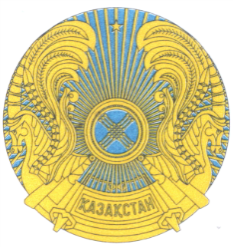 РЕСПУБЛИКАНСКОЕ ГОСУДАРСТВЕННОЕ УЧРЕЖДЕНИЕ«НАЦИОНАЛЬНЫЙ БАНКРЕСПУБЛИКИ КАЗАХСТАН»БАСҚАРМАСЫНЫҢҚАУЛЫСЫПОСТАНОВЛЕНИЕ ПРАВЛЕНИЯ2017 жылғы  2 қарашаАлматы қаласы № 200город АлматыДт1150 02«Екінші деңгейдегі банктерде және банк операцияларының жекелеген түрлерін жүзеге асыратын ұйымдарда бір түнге орналастырылған қысқа мерзімді салымдар»,1150 03«Екінші деңгейдегі банктерде және банк операцияларының жекелеген түрлерін жүзеге асыратын ұйымдарда орналастырылған талап ету бойынша қысқа мерзімді салымдар» ,1150 04«Банктерде және банк операцияларының жекелеген түрлерін жүзеге асыратын ұйымдарда орналастырылған қысқа мерзімді салымдар» ,1150 05«Екінші деңгейдегі банктерде және банк операцияларының жекелеген түрлерін жүзеге асыратын ұйымдарда орналастырылған қысқа мерзімді шартты салымдар» ,2040 01«Банктерде және банк операцияларының жекелеген түрлерін жүзеге асыратын ұйымдарда орналастырылған ұзақ мерзімді салымдар» ,2040 02«Екінші деңгейдегі банктерде және банк операцияларының жекелеген түрлерін жүзеге асыратын ұйымдарда орналастырылған ұзақ мерзімді шартты салымдар»,Кт106091«Арнайы қаржы компаниясының кастодиан банктегі ағымдағы шоттарында бөліп көрсетілген активтері»;Дт1150 02«Екінші деңгейдегі банктерде және банк операцияларының жекелеген түрлерін жүзеге асыратын ұйымдарда бір түнге орналастырылған қысқа мерзімді салымдар» ,1150 03«Екінші деңгейдегі банктерде және банк операцияларының жекелеген түрлерін жүзеге асыратын ұйымдарда орналастырылған талап ету бойынша қысқа мерзімді салымдар» ,1150 04«Банктерде және банк операцияларының жекелеген түрлерін жүзеге асыратын ұйымдарда орналастырылған қысқа мерзімді салымдар» ,1150 05«Екінші деңгейдегі банктерде және банк операцияларының жекелеген түрлерін жүзеге асыратын ұйымдарда орналастырылған қысқа мерзімді шартты салымдар» ,2040 01«Банктерде және банк операцияларының жекелеген түрлерін жүзеге асыратын ұйымдарда орналастырылған ұзақ мерзімді салымдар» ,2040 02«Екінші деңгейдегі банктерде және банк операцияларының жекелеген түрлерін жүзеге асыратын ұйымдарда орналастырылған ұзақ мерзімді шартты салымдар»,Кт1150 11«Орналастырылған қысқа мерзімді салымдар бойынша дисконт» ,2040 08«Орналастырылған ұзақ мерзімді салымдар бойынша дисконт»;Дт1150 12«Орналастырылған қысқа мерзімді салымдар бойынша сыйлықақы» ,2040 09«Орналастырылған ұзақ мерзімді салымдар бойынша сыйлықақы»Кт106091«Арнайы қаржы компаниясының кастодиан банктегі ағымдағы шоттарында бөліп көрсетілген активтері».Дт1270 22«Екінші деңгейдегі банктерде және банк операцияларының жекелеген түрлерін жүзеге асыратын ұйымдарда орналастырылған талап ету бойынша салымдары бойынша сыйақы түрінде есептелген кірістер»,1270 23«Екінші деңгейдегі банктерде және банк операцияларының жекелеген түрлерін жүзеге асыратын ұйымдарда орналастырылған мерзімді салымдар бойынша сыйақы түрінде есептелген кірістер» ,1270 24«Екінші деңгейдегі банктерде және банк операцияларының жекелеген түрлерін жүзеге асыратын ұйымдарда орналастырылған шартты салымдар бойынша сыйақы түрінде есептелген кірістер» ,2170 23«Екінші деңгейдегі банктерде және банк операцияларының жекелеген түрлерін жүзеге асыратын ұйымдарда орналастырылған мерзімді салымдар бойынша сыйақы түрінде есептелген кірістер» ,2170 24«Екінші деңгейдегі банктерде және банк операцияларының жекелеген түрлерін жүзеге асыратын ұйымдарда орналастырылған шартты салымдар бойынша сыйақы түрінде есептелген кірістер»Кт6110 29«Талап ету салымдары бойынша сыйақы алуға байланысты кірістер» ,6110 30«Мерзімді салымдар бойынша сыйақы алуға байланысты кірістер» ,6110 31«Шартты салымдар бойынша сыйақы алуға байланысты кірістер»;Дт1150 02«Екінші деңгейдегі банктерде және банк операцияларының жекелеген түрлерін жүзеге асыратын ұйымдарда бір түнге орналастырылған қысқа мерзімді салымдар» ,1150 03«Екінші деңгейдегі банктерде және банк операцияларының жекелеген түрлерін жүзеге асыратын ұйымдарда орналастырылған талап ету бойынша қысқа мерзімді салымдар» ,1150 04«Банктерде және банк операцияларының жекелеген түрлерін жүзеге асыратын ұйымдарда орналастырылған қысқа мерзімді салымдар» ,1150 05«Екінші деңгейдегі банктерде және банк операцияларының жекелеген түрлерін жүзеге асыратын ұйымдарда орналастырылған қысқа мерзімді шартты салымдар» ,1150 11«Орналастырылған қысқа мерзімді салымдар бойынша дисконт»,1150 12«Орналастырылған қысқа мерзімді салымдар бойынша сыйлықақы»,1270 22«Екінші деңгейдегі банктерде және банк операцияларының жекелеген түрлерін жүзеге асыратын ұйымдарда орналастырылған талап ету салымдары бойынша сыйақы түрінде есептелген кірістер»,1270 23«Екінші деңгейдегі банктерде және банк операцияларының жекелеген түрлерін жүзеге асыратын ұйымдарда орналастырылған мерзімді салымдар бойынша сыйақы түрінде есептелген кірістер» ,1270 24«Екінші деңгейдегі банктерде және банк операцияларының жекелеген түрлерін жүзеге асыратын ұйымдарда орналастырылған шартты салымдар бойынша сыйақы түрінде есептелген кірістер»,2040 01«Банктерде және банк операцияларының жекелеген түрлерін жүзеге асыратын ұйымдарда орналастырылған ұзақ мерзімді салымдар»,2040 02«Екінші деңгейдегі банктерде және банк операцияларының жекелеген түрлерін жүзеге асыратын ұйымдарда орналастырылған ұзақ мерзімді шартты салымдар»,2040 08«Орналастырылған ұзақ мерзімді салымдар бойынша дисконт»,2040 09«Орналастырылған ұзақ мерзімді салымдар бойынша сыйлықақы», 2170 23«Екінші деңгейдегі банктерде және банк операцияларының жекелеген түрлерін жүзеге асыратын ұйымдарда орналастырылған мерзімді салымдар бойынша сыйақы түрінде есептелген кірістер» ,2170 24«Екінші деңгейдегі банктерде және банк операцияларының жекелеген түрлерін жүзеге асыратын ұйымдарда орналастырылған шартты салымдар бойынша сыйақы түрінде есептелген кірістер» ,Кт6250 01«Шетел валютасын қайта бағалаудан іске асырылмаған кірістер»;Дт7430 01«Шетел валютасын қайта бағалаудан іске асырылмаған шығыстар»Кт1150 02«Екінші деңгейдегі банктерде және банк операцияларының жекелеген түрлерін жүзеге асыратын ұйымдарда бір түнге орналастырылған қысқа мерзімді салымдар»,1150 03«Екінші деңгейдегі банктерде және банк операцияларының жекелеген түрлерін жүзеге асыратын ұйымдарда орналастырылған талап ету бойынша қысқа мерзімді салымдар»,1150 04«Банктерде және банк операцияларының жекелеген түрлерін жүзеге асыратын ұйымдарда орналастырылған қысқа мерзімді салымдар»,1150 05«Екінші деңгейдегі банктерде және банк операцияларының жекелеген түрлерін жүзеге асыратын ұйымдарда орналастырылған қысқа мерзімді шартты салымдар»,1150 11«Орналастырылған қысқа мерзімді салымдар бойынша дисконт»,115012«Орналастырылған қысқа мерзімді салымдар бойынша сыйлықақы»,1270 22«Екінші деңгейдегі банктерде және банк операцияларының жекелеген түрлерін жүзеге асыратын ұйымдарда орналастырылған талап ету салымдары бойынша сыйақы түрінде есептелген кірістер»,1270 23«Екінші деңгейдегі банктерде және банк операцияларының жекелеген түрлерін жүзеге асыратын ұйымдарда орналастырылған мерзімді салымдар бойынша сыйақы түрінде есептелген кірістер»,1270 24«Екінші деңгейдегі банктерде және банк операцияларының жекелеген түрлерін жүзеге асыратын ұйымдарда орналастырылған шартты салымдар бойынша сыйақы түрінде есептелген кірістер»,2040 01«Банктерде және банк операцияларының жекелеген түрлерін жүзеге асыратын ұйымдарда орналастырылған ұзақ мерзімді салымдар»,2040 02«Екінші деңгейдегі банктерде және банк операцияларының жекелеген түрлерін жүзеге асыратын ұйымдарда орналастырылған ұзақ мерзімді шартты салымдар»,2040 08«Орналастырылған ұзақ мерзімді салымдар бойынша дисконт»,2040 09«Орналастырылған ұзақ мерзімді салымдар бойынша сыйлықақы»,2170 23«Екінші деңгейдегі банктерде және банк операцияларының жекелеген түрлерін жүзеге асыратын ұйымдарда орналастырылған мерзімді салымдар бойынша сыйақы түрінде есептелген кірістер»,2170 24«Екінші деңгейдегі банктерде және банк операцияларының жекелеген түрлерін жүзеге асыратын ұйымдарда орналастырылған шартты салымдар бойынша сыйақы түрінде есептелген кірістер».Дт1150 02«Екінші деңгейдегі банктерде және банк операцияларының жекелеген түрлерін жүзеге асыратын ұйымдарда бір түнге орналастырылған қысқа мерзімді салымдар»,1150 03«Екінші деңгейдегі банктерде және банк операцияларының жекелеген түрлерін жүзеге асыратын ұйымдарда орналастырылған талап ету бойынша қысқа мерзімді салымдар»,1150 04«Банктерде және банк операцияларының жекелеген түрлерін жүзеге асыратын ұйымдарда орналастырылған қысқа мерзімді салымдар»,1150 05«Екінші деңгейдегі банктерде және банк операцияларының жекелеген түрлерін жүзеге асыратын ұйымдарда орналастырылған қысқа мерзімді шартты салымдар»,2040 01«Банктерде және банк операцияларының жекелеген түрлерін жүзеге асыратын ұйымдарда орналастырылған ұзақ мерзімді салымдар»,2040 02«Екінші деңгейдегі банктерде және банк операцияларының жекелеген түрлерін жүзеге асыратын ұйымдарда орналастырылған ұзақ мерзімді шартты салымдар»,Кт1270 22«Екінші деңгейдегі банктерде және банк операцияларының жекелеген түрлерін жүзеге асыратын ұйымдарда орналастырылған талап ету салымдары бойынша сыйақы түрінде есептелген кірістер»,1270 23«Екінші деңгейдегі банктерде және банк операцияларының жекелеген түрлерін жүзеге асыратын ұйымдарда орналастырылған мерзімді салымдар бойынша сыйақы түрінде есептелген кірістер»,1270 24«Екінші деңгейдегі банктерде және банк операцияларының жекелеген түрлерін жүзеге асыратын ұйымдарда орналастырылған шартты салымдар бойынша сыйақы түрінде есептелген кірістер»,2170 23«Екінші деңгейдегі банктерде және банк операцияларының жекелеген түрлерін жүзеге асыратын ұйымдарда орналастырылған мерзімді салымдар бойынша сыйақы түрінде есептелген кірістер»,2170 24«Екінші деңгейдегі банктерде және банк операцияларының жекелеген түрлерін жүзеге асыратын ұйымдарда орналастырылған шартты салымдар бойынша сыйақы түрінде есептелген кірістер».»;Дт106091«Арнайы қаржы компаниясының кастодиан банктегі ағымдағы шоттарында бөліп көрсетілген активтері»Кт1150 02«Екінші деңгейдегі банктерде және банк операцияларының жекелеген түрлерін жүзеге асыратын ұйымдарда бір түнге орналастырылған қысқа мерзімді салымдар»,1150 03«Екінші деңгейдегі банктерде және банк операцияларының жекелеген түрлерін жүзеге асыратын ұйымдарда орналастырылған талап ету бойынша қысқа мерзімді салымдар»,1150 04«Банктерде және банк операцияларының жекелеген түрлерін жүзеге асыратын ұйымдарда орналастырылған қысқа мерзімді салымдар»,1150 05«Екінші деңгейдегі банктерде және банк операцияларының жекелеген түрлерін жүзеге асыратын ұйымдарда орналастырылған қысқа мерзімді шартты салымдар»,2040 01«Банктерде және банк операцияларының жекелеген түрлерін жүзеге асыратын ұйымдарда орналастырылған ұзақ мерзімді салымдар»,2040 02«Екінші деңгейдегі банктерде және банк операцияларының жекелеген түрлерін жүзеге асыратын ұйымдарда орналастырылған ұзақ мерзімді шартты салымдар»;Дт6250 01«Шетел валютасын қайта бағалаудан іске асырылмаған кірістер»Кт6250 02«Шетел валютасын қайта бағалаудан іске асырылған кірістер»;Дт7430 02«Шетел валютасын қайта бағалаудан іске асырылған шығыстар»Кт7430 01«Шетел валютасын қайта бағалаудан іске асырылмаған шығыстар».»;Дт1290 1290 2424«Екінші деңгейдегі банктерде және банк операцияларының жекелеген түрлерін жүзеге асыратын ұйымдарда орналастырылған салымдар бойынша шығындарды жабуға арналған резервтер (провизиялар)»Кт1150 1150 0202«Екінші деңгейдегі банктерде және банк операцияларының жекелеген түрлерін жүзеге асыратын ұйымдарда бір түнге орналастырылған қысқа мерзімді салымдар»,1150 1150 0303«Екінші деңгейдегі банктерде және банк операцияларының жекелеген түрлерін жүзеге асыратын ұйымдарда орналастырылған талап ету бойынша қысқа мерзімді салымдар», 1150 1150 0404«Банктерде және банк операцияларының жекелеген түрлерін жүзеге асыратын ұйымдарда орналастырылған қысқа мерзімді салымдар»,1150 1150 0505«Екінші деңгейдегі банктерде және банк операцияларының жекелеген түрлерін жүзеге асыратын ұйымдарда орналастырылған қысқа мерзімді шартты салымдар»,2040 2040 01«Банктерде және банк операцияларының жекелеген түрлерін жүзеге асыратын ұйымдарда орналастырылған ұзақ мерзімді салымдар»,2040 2040 02«Екінші деңгейдегі банктерде және банк операцияларының жекелеген түрлерін жүзеге асыратын ұйымдарда орналастырылған ұзақ мерзімді шартты салымдар».»;Ұлттық Банк   ТөрағасыД. Ақышев